УКАЗГЛАВЫ РЕСПУБЛИКИ ИНГУШЕТИЯОБ ОБЕСПЕЧЕНИИ ДОСТУПА К ИНФОРМАЦИИ О ДЕЯТЕЛЬНОСТИГЛАВЫ РЕСПУБЛИКИ ИНГУШЕТИЯВ соответствии со статьей 14 Федерального закона от 9 февраля 2009 года N 8-ФЗ "Об обеспечении доступа к информации о деятельности государственных органов и органов местного самоуправления", статьей 6 Закона Республики Ингушетия от 5 ноября 2019 года N 37-РЗ "Об обеспечении доступа к информации о деятельности органов государственной власти Республики Ингушетия" постановляю:1. Утвердить прилагаемые:Перечень информации о деятельности Главы Республики Ингушетия, размещаемой на официальном сайте Республики Ингушетия в информационно-телекоммуникационной сети "Интернет";Требования к технологическим, программным и лингвистическим средствам обеспечения пользования официальным сайтом Республики Ингушетия в информационно-телекоммуникационной сети "Интернет";Порядок организации доступа граждан (физических лиц), организаций (юридических лиц), общественных объединений, государственных органов, органов местного самоуправления к информации о деятельности Главы Республики Ингушетия.2. Установить, что информация о деятельности Главы Республики Ингушетия размещается на официальном сайте Республики Ингушетия в информационно-телекоммуникационной сети "Интернет".3. Определить Управление пресс-службы Главы и Правительства Республики Ингушетия ответственным за размещение информации в соответствии с Перечнем информации о деятельности Главы Республики Ингушетия, размещаемой на официальном сайте Республики Ингушетия в информационно-телекоммуникационной сети "Интернет".(в ред. Указа Главы РИ от 21.07.2023 N 119)4. Руководителям структурных подразделений Администрации Главы и Правительства Республики Ингушетия обеспечить подготовку и представление информации в Управление пресс-службы Главы и Правительства Республики Ингушетия в соответствии с Перечнем информации о деятельности Главы Республики Ингушетия.(в ред. Указа Главы РИ от 21.07.2023 N 119)5. Структурным подразделениям Администрации Главы и Правительства Республики Ингушетия, ответственным за организацию доступа к информации о деятельности Главы Республики Ингушетия, обеспечить:соблюдение сроков размещения на официальном сайте Республики Ингушетия в информационно-телекоммуникационной сети "Интернет" информации о деятельности Главы Республики Ингушетия;достоверность и своевременное обновление размещаемой на официальном сайте в информационно-телекоммуникационной сети "Интернет" информации о деятельности Главы Республики Ингушетия.6. Установить, что руководители структурных подразделений Администрации Главы и Правительства Республики Ингушетия несут персональную ответственность за достоверность и актуальность предоставляемой информации.7. Признать утратившим силу Указ Президента Республики Ингушетия от 18 октября 2010 г. N 204 "О мерах по реализации Федерального закона от 9 февраля 2009 г. N 8-ФЗ "Об обеспечении доступа к информации о деятельности государственных органов и органов местного самоуправления на территории Республики Ингушетия".8. Настоящий Указ вступает в силу со дня его официального опубликования.ГлаваРеспублики ИнгушетияМ.КАЛИМАТОВг. Магас10 января 2022 годаN 1УтвержденУказом ГлавыРеспублики Ингушетияот 10 января 2022 г. N 1ПЕРЕЧЕНЬИНФОРМАЦИИ О ДЕЯТЕЛЬНОСТИ ГЛАВЫ РЕСПУБЛИКИ ИНГУШЕТИЯ,РАЗМЕЩАЕМОЙ НА ОФИЦИАЛЬНОМ САЙТЕ РЕСПУБЛИКИ ИНГУШЕТИЯВ ИНФОРМАЦИОННО-ТЕЛЕКОММУНИКАЦИОННОЙ СЕТИ "ИНТЕРНЕТ"УтвержденыУказом ГлавыРеспублики Ингушетияот 10 января 2022 г. N 1ТРЕБОВАНИЯК ТЕХНОЛОГИЧЕСКИМ, ПРОГРАММНЫМ И ЛИНГВИСТИЧЕСКИМСРЕДСТВАМ ОБЕСПЕЧЕНИЯ ПОЛЬЗОВАНИЯ ОФИЦИАЛЬНЫМ САЙТОМРЕСПУБЛИКИ ИНГУШЕТИЯ В ИНФОРМАЦИОННО-ТЕЛЕКОММУНИКАЦИОННОЙСЕТИ "ИНТЕРНЕТ"1. Технологические и программные средства обеспечения пользования официальным сайтом Республики Ингушетия в информационно-телекоммуникационной сети "Интернет" (далее - сайт) должны обеспечивать доступ пользователей для ознакомления с информацией, размещенной на сайте, на основе общедоступного программного обеспечения.2. Для просмотра сайта не должна предусматриваться установка на компьютере пользователей специально созданных с этой целью технологических и программных средств.3. Пользователю должна предоставляться наглядная информация о структуре сайта.4. Технологические и программные средства ведения сайта должны обеспечивать:а) ведение электронных журналов учета операций, выполненных с помощью технологических средств и программного обеспечения ведения сайта;б) ежедневное копирование информации на резервный носитель, обеспечивающее возможность ее восстановления с указанного носителя;в) защиту информации от уничтожения, модификации и блокирования доступа к ней, а также от иных неправомерных действий в отношении такой информации;г) хранение информации, размещенной на сайте, в течение 5 лет со дня ее первичного размещения.5. Информация на сайте должна размещаться на русском языке.Отдельная информация, помимо русского языка, может быть размещена на государственном языке Республики Ингушетия, других языках народов Российской Федерации или иностранных языках на иностранных языках.Допускается указание наименований иностранных юридических лиц, фамилий и имен физических лиц с использованием букв латинского алфавита.УтвержденУказом ГлавыРеспублики Ингушетияот 10 января 2022 г. N 1ПОРЯДОКОРГАНИЗАЦИИ ДОСТУПА ГРАЖДАН (ФИЗИЧЕСКИХ ЛИЦ),ОРГАНИЗАЦИЙ (ЮРИДИЧЕСКИХ ЛИЦ), ОБЩЕСТВЕННЫХ ОБЪЕДИНЕНИЙ,ГОСУДАРСТВЕННЫХ ОРГАНОВ, ОРГАНОВ МЕСТНОГО САМОУПРАВЛЕНИЯК ИНФОРМАЦИИ О ДЕЯТЕЛЬНОСТИ ГЛАВЫ РЕСПУБЛИКИ ИНГУШЕТИЯ1. Настоящий Порядок устанавливает общие правила организации доступа граждан (физических лиц), организаций (юридических лиц), общественных объединений, государственных органов, органов местного самоуправления (далее - пользователи информацией) к информации о деятельности Главы Республики Ингушетия (далее - Порядок) в соответствии с требованиями, установленными Федеральным законом от 9 февраля 2009 года N 8-ФЗ "Об обеспечении доступа к информации о деятельности государственных органов и органов местного самоуправления" (далее - Федеральный закон) и Законом Республики Ингушетия от 5 ноября 2019 г. N 37-РЗ "Об обеспечении доступа к информации о деятельности органов государственной власти Республики Ингушетия".2. Доступ пользователей информацией к информации о деятельности Главы Республики Ингушетия обеспечивается следующими способами:а) обнародование (опубликование) информации о деятельности Главы Республики Ингушетия в средствах массовой информации;б) размещение информации о деятельности Главы Республики Ингушетия в информационно-телекоммуникационной сети "Интернет";в) предоставление пользователям информацией по их запросу информации о деятельности Главы Республики Ингушетия;г) размещение информации о деятельности Главы Республики Ингушетия на стенде в здании Администрации Главы и Правительства Республики Ингушетия;д) ознакомление пользователей информацией с информацией о деятельности Главы Республики Ингушетия, находящейся в архивном фонде Администрации Главы и Правительства Республики Ингушетия;е) проведение пресс-конференций с участием Главы Республики Ингушетия.3. Обнародование (опубликование) информации о деятельности Главы Республики Ингушетия в средствах массовой информации включает:а) обнародование (официальное опубликование) законов Республики Ингушетия, нормативных правовых актов Главы Республики Ингушетия;б) обнародование иной информации о деятельности Главы Республики Ингушетия.4. Информация о деятельности Главы Республики Ингушетия размещается на официальном сайте Республики Ингушетия в информационно-телекоммуникационной сети "Интернет".5. Предоставление пользователям информацией по их запросу информации о деятельности Главы Республики Ингушетия осуществляется в соответствии с Федеральным законом.5.1. Информация предоставляется по:устным запросам, поступившим в ходе личного приема граждан Главой Республики Ингушетия или уполномоченными им лицами;письменным запросам, поданным лично, направленным по почте, принятым в ходе личного приема лицами, указанными в абзаце втором настоящего пункта, поступившим в форме электронного сообщения по адресу электронной почты, а также через официальный сайт Республики Ингушетия в информационно-телекоммуникационной сети "Интернет".5.2. Подготовку информации о деятельности Главы Республики Ингушетия и предоставление ее пользователям информацией осуществляют структурные подразделения Администрации Главы и Правительства Республики Ингушетия, а также исполнительные органы государственной власти Республики Ингушетия, к непосредственному ведению которых относится предоставление запрашиваемой информации.6. Размещение информации о деятельности Главы Республики Ингушетия осуществляется на информационном стенде, установленном в здании Администрации Главы и Правительства Республики Ингушетия, в доступном для пользователей информацией месте.6.1. Информация, размещаемая на информационном стенде, должна включать следующие сведения:сведения о Главе Республики Ингушетия (почтовый адрес, адрес электронной почты, номера телефонов справочных служб, порядок работы, полномочия);график приема граждан, фамилия, имя и отчество должностного лица, к полномочиям которого отнесена организация приема;условия и порядок получения информации о деятельности Главы Республики Ингушетия.7. Ознакомление пользователей информацией с информацией о деятельности Главы Республики Ингушетия, находящейся в архивном фонде Администрации Главы и Правительства Республики Ингушетия, осуществляется по запросам пользователей информацией путем предоставления копий необходимых им документов.Организацию работы по ознакомлению пользователей информацией с информацией, находящейся в архивном фонде Администрации Главы и Правительства Республики Ингушетия, осуществляет Организационно-протокольное управление Администрации Главы и Правительства Республики Ингушетия.8. Организацию пресс-конференций с участием Главы Республики Ингушетия осуществляет Управление пресс-службы Главы и Правительства Республики Ингушетия.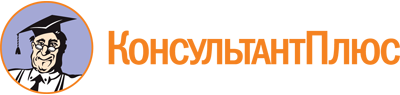 Указ Главы РИ от 10.01.2022 N 1
(ред. от 21.07.2023)
"Об обеспечении доступа к информации о деятельности Главы Республики Ингушетия"
(вместе с "Перечнем информации о деятельности Главы Республики Ингушетия, размещаемой на официальном сайте Республики Ингушетия в информационно-телекоммуникационной сети "Интернет", "Порядком организации доступа граждан (физических лиц), организаций (юридических лиц), общественных объединений, государственных органов, органов местного самоуправления к информации о деятельности Главы Республики Ингушетия")Документ предоставлен КонсультантПлюс

www.consultant.ru

Дата сохранения: 04.12.2023
 10 января 2022 годаN 1Список изменяющих документов(в ред. Указа Главы РИот 21.07.2023 N 119)Список изменяющих документов(в ред. Указа Главы РИот 21.07.2023 N 119)Nп/пКатегория информацииПериодичность размещенияОрганы, ответственные за предоставление информации12341Общая информация о Главе Республики Ингушетия, в том числе: сведения о Главе Республики Ингушетия, почтовый адрес, адрес электронной почты, номера телефонов справочных службподдерживается в актуальном состоянииУправление пресс-службы Главы и Правительства Республики Ингушетия2Сведения о полномочиях Главы Республики Ингушетия, а также перечень законов и иных нормативных правовых актов, определяющих эти полномочия, включая тексты указанных нормативных правовых актовподдерживается в актуальном состоянииГосударственно-правовое управление Администрации Главы и Правительства Республики Ингушетия3Послание Главы Республики Ингушетияв течение трех рабочих дней со дня официального выступления или заявленияУправление внутренней политики Администрации Главы и Правительства Республики Ингушетия4Ежегодный отчет Главы Республики Ингушетия о результатах деятельности Правительства Республики Ингушетия, в том числе по вопросам, поставленным Народным Собранием Республики Ингушетияв течение трех рабочих дней со дня официального выступления или заявленияУправление внутренней политики Администрации Главы и Правительства Республики Ингушетия5Информация о нормотворческой деятельности, в том числе указы Главы Республики Ингушетия нормативного характера, включая сведения о внесении в них изменений, признании их утратившими силув течение двух рабочих дней со дня принятияУправление документационного обеспеченияАдминистрации Главы и Правительства Республики Ингушетия(в ред. Указа Главы РИ от 21.07.2023 N 119)(в ред. Указа Главы РИ от 21.07.2023 N 119)(в ред. Указа Главы РИ от 21.07.2023 N 119)(в ред. Указа Главы РИ от 21.07.2023 N 119)6Тексты проектов законодательных актов, вносимых Главой Республики Ингушетия в Народное Собрание Республики Ингушетияв течение двух рабочих дней со дня направления проекта закона в Народное Собрание Республики ИнгушетияГосударственно-правовое управление Администрации Главы и Правительства Республики Ингушетия7Тексты проектов указов Главы Республики Ингушетия нормативного характеране позднее чем в день подписанияГосударственно-правовое управление Администрации Главы и Правительства Республики Ингушетия8Порядок обжалования нормативных правовых актов и иных решений, действия (бездействия) Главы Республики Ингушетияподдерживается в актуальном состоянииГосударственно-правовое управление Администрации Главы и Правительства Республики Ингушетия9Перечень судебных актов по делам о признании недействующими нормативных правовых актов Главы Республики Ингушетия. Тексты судебных актов по делам о признании недействующими нормативных правовых актов Главы Республики Ингушетияв течение трех рабочих дней со дня поступления судебного акта в Администрацию Главы и Правительства Республики ИнгушетияГосударственно-правовое управление Администрации Главы и Правительства Республики Ингушетия10Информация о мероприятиях, проводимых с участием Главы Республики Ингушетия, в том числе сведения об официальных визитах и о рабочих поездкахв течение одного дня со дня завершения мероприятияУправление пресс-службы Главы и Правительства Республики Ингушетия,Организационно-протокольное управление Администрации Главы и Правительства Республики Ингушетия11Сведения о взаимодействии Главы Республики Ингушетия с иными органами государственной власти Республики Ингушетия, общественными объединениями, политическими партиями, профессиональными союзами и другими организациями, в том числе международнымив течение одного рабочего дня, предшествующего дню проведения мероприятияУправление пресс-службы Главы и Правительства Республики Ингушетия,Организационно-протокольное управление Администрации Главы и Правительства Республики Ингушетия12Информация о координационных, консультационных и иных совещательных органах при Главе Республики Ингушетия, в том числе положение и состав указанных органов, информация о заседаниях координационных и совещательных органов, в частности анонсы заседаний, ньюс-релизы заседаний, протоколы заседаний координационных и совещательных органов (за исключением информации ограниченного доступа)поддерживается в актуальном состоянииСтруктурные подразделения Администрации Главы и Правительства Республики Ингушетия по соответствующему направлению деятельности,секретари указанных органов13Тексты официальных выступлений и заявлений Главы Республики Ингушетияв течение одного дня со дня выступленияУправление пресс-службы Главы и Правительства Республики Ингушетия14Информация о совещаниях, проводимых Главой Республики Ингушетия, в том числе о решениях, принятых по итогам совещанийв течение одного дня со дня проведения совещанияУправление пресс-службы Главы и Правительства Республики Ингушетия15Информация о работе с обращениями граждан (физических лиц), организаций (юридических лиц), общественных объединений, государственных органов, органов местного самоуправления, в том числе: порядок и время приема граждан (физических лиц), в том числе представителей организаций (юридических лиц) общественных объединений, государственных органов, органов местного самоуправления, порядок рассмотрения их обращений с указанием актов, регулирующих эту деятельность;фамилия, имя и отчество руководителя государственного органа (подразделения государственного органа) или иного должностного лица, к полномочиям которых отнесены организация приема указанных лиц, обеспечение рассмотрения их обращений, а также номер телефона, по которому можно получить информацию справочного характера;обзоры обращений указанных лиц, а также обобщенная информация о результатах рассмотрения этих обращений и принятых мерахподдерживается в актуальном состоянии ежеквартальноУправление по рассмотрению обращений граждан Администрации Главы и Правительства Республики Ингушетия16Сведения о доходах, расходах, имуществе и обязательствах имущественного характера Главы Республики Ингушетия, супруги (супруга) и несовершеннолетних детейв сроки, установленные нормативными правовыми актами Президента Российской Федерации и Главы Республики ИнгушетияГлавное управление государственной службы, кадровой политики и противодействия коррупции Администрации Главы и Правительства Республики Ингушетия(в ред. Указа Главы РИ от 21.07.2023 N 119)(в ред. Указа Главы РИ от 21.07.2023 N 119)(в ред. Указа Главы РИ от 21.07.2023 N 119)(в ред. Указа Главы РИ от 21.07.2023 N 119)17Информация в сфере профилактики коррупционных и иных правонарушенийподдерживается в актуальном состоянииГлавное управление государственной службы, кадровой политики и противодействия коррупции(п. 17 введен Указом Главы РИ от 21.07.2023 N 119)(п. 17 введен Указом Главы РИ от 21.07.2023 N 119)(п. 17 введен Указом Главы РИ от 21.07.2023 N 119)(п. 17 введен Указом Главы РИ от 21.07.2023 N 119)